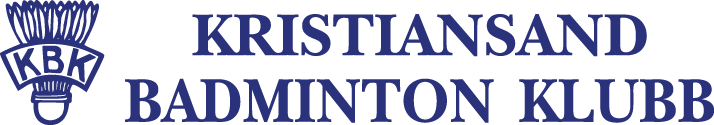 BALLAVGIFT 2015/16Baller er en stor utgift for klubben og vi ønsker at våre spillere skal trene med best mulig baller på trening.Dette for å sikre best mulig kvalitet på kamper og teknikkøvelser.1 ball koster ca. kr. 15,- og derfor er vi nødt til å ha en ballavgift for de spillerne som bruker mest baller.Satsene er som følger:Gruppe 1 og 2 (nybegynnere) 	-	0,- (bruker ikke nye baller)Gruppe 3 og 4 			-	200,- pr. halvårGruppe 5				-	400,- pr. halvårGruppe 6 og 7			-	600,- pr. halvårDet kommer faktura direkte på dette.  HILSEN JUNIORUTVALGET 